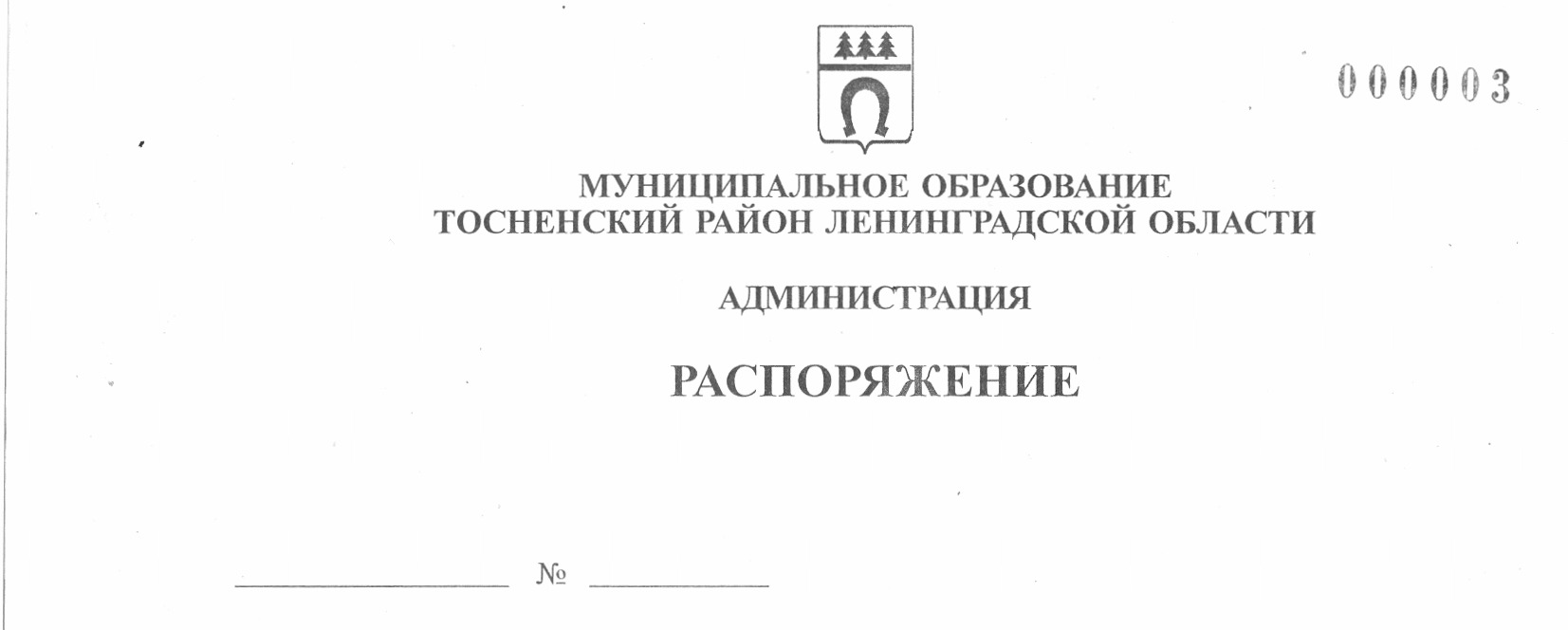 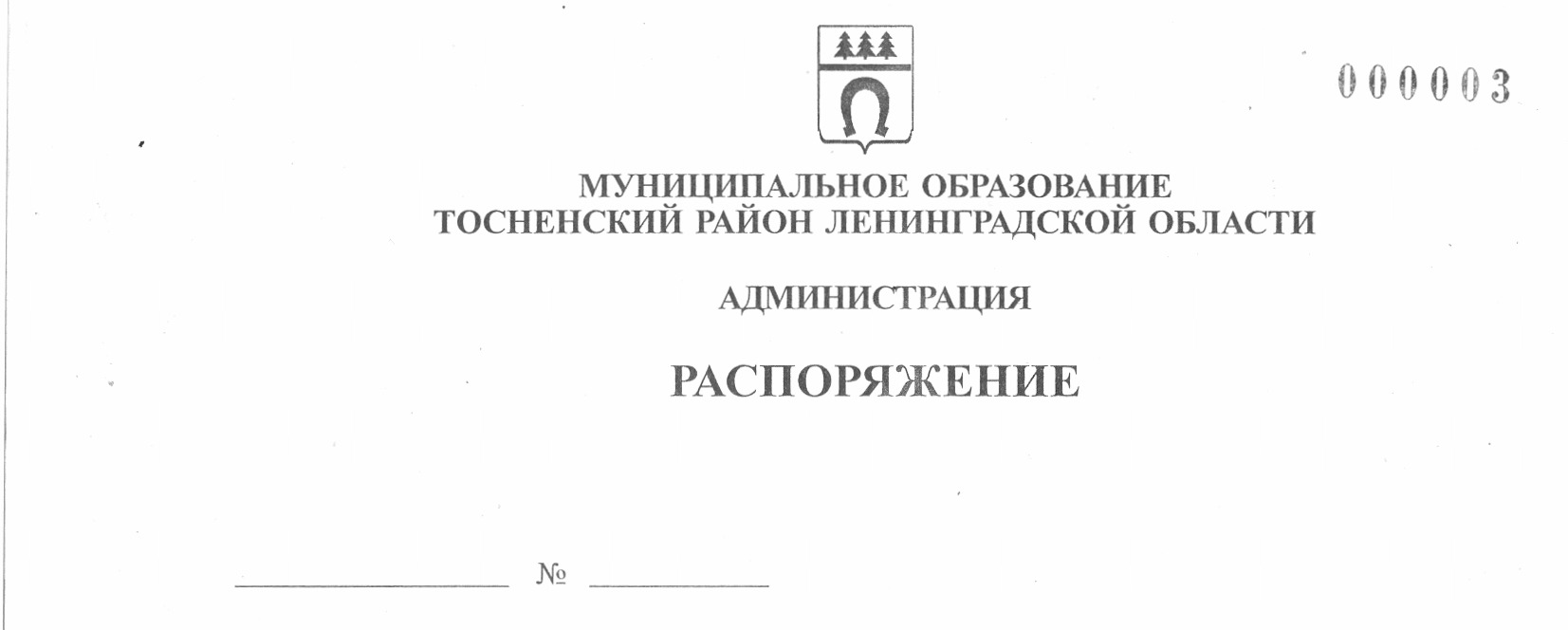 31.08.2022                                293-раОб утверждении паспорта налоговыхрасходов муниципального образования Тосненский район Ленинградской области и Тосненского городского поселенияТосненского муниципального района Ленинградской области на 2022 годВ соответствии со статьей 174.3 Бюджетного кодекса Российской Федерации и постановлением Правительства Российской Федерации от 22 июня 2019 года № 796 «Об общих требованиях к оценке налоговых расходов субъектов Российской Федерации и муниципальных образований», Порядком формирования перечня налоговых расходов и осуществления оценки налоговых расходов муниципального образования Тосненский район Ленинградской области и Тосненского городского поселения Тосненского района Ленинградской области, утвержденным постановлением администрации  муниципального образования Тосненский район Ленинградской области от 06.02.2020 № 215-па (с учетом изменений, внесенных постановлением администрации муниципального образования Тосненский район Ленинградской области от 13.10.2020 № 1840-па), распоряжением администрации муниципального образования Тосненский район Ленинградской области от 22.03.2022 № 86-ра «Об утверждении перечня налоговых расходов муниципального образования Тосненский район Ленинградской области и Тосненского городского поселения Тосненского муниципального района Ленинградской области на 2022 год и плановый период 2023-2024 годов»:Утвердить паспорт налоговых расходов муниципального образования Тосненский район  Ленинградской области и Тосненского городского поселения Тосненского муниципального района Ленинградской области на 2022 год (приложение).Отделу стратегического развития, экономического анализа и экономической политики комитета социально-экономического развития администрации муниципального образования Тосненский район Ленинградской области направить в пресс-службу комитета по организационной работе, местному самоуправлению, межнациональным и межконфессиональным отношениям администрации муниципального образования Тосненский район Ленинградской области настоящее распоряжение для обнародования в порядке, установленном Уставом муниципального образования Тосненский муниципальный район Ленинградской области.Пресс-службе комитета по организационной работе, местному самоуправлению, межнациональным и межконфессиональным отношениям  администрации муниципального образования Тосненский район Ленинградской области обнародовать настоящее распоряжение в порядке, установленном Уставом муниципального образования Тосненский муниципальный район Ленинградской области.Контроль за исполнением распоряжения  возложить на заместителя главы администрации муниципального образования Тосненский район Ленинградской области Горленко С.А.Глава  администрации                                                                             А.Г. КлементьевАкопян Шушаник Михайловна, 8(81361) 322568 гаПаспорт 
налоговых расходов муниципального образования Тосненский район Ленинградской областии Тосненского городского поселения Тосненского муниципального района Ленинградской области на 2022 годПриложениек распоряжению администрациик распоряжению администрациимуниципального образованиямуниципального образованияТосненский район Ленинградской областиТосненский район Ленинградской областиот  31.08.2022    №     293-раот  31.08.2022    №     293-ра1Наименование налога, по которому предусматривается налоговая льготаЗемельный налог2Реквизиты нормативного правового акта, устанавливающего налоговую льготуРешение совета депутатов третьего созыва Тосненского городского поселения Тосненского района Ленинградской области от 23.11.2017 № 118 «Об установлении и введении земельного налога на территории Тосненского городского поселения Тосненского района Ленинградской области»3Условие предоставления налоговой льготыОсвобождаются от налогообложения4Целевая категория налогоплательщиков1.  Муниципальные учреждения культуры, физической культуры и спорта, образования, социальной защиты, финансируемые из бюджета Тосненского городского поселения Тосненского района Ленинградской области, бюджетов других поселений, входящих в состав муниципального образования Тосненский район Ленинградской области, бюджета муниципального образования Тосненский район Ленинградской области в отношении земельных участков, предоставляемых для обеспечения их деятельности.                                                                                               2. Органы местного самоуправления в отношении земельных участков, предоставляемых для обеспечения их деятельности.5Дата начала действия предоставленной налоговой льготы01.01.20186Дата прекращения действия налоговой льготыБессрочно7Целевая категория налогового расходаТехнический налоговый расход8Цели предоставления налоговой льготыУменьшение расходов плательщиков, воспользовавшихся льготами, финансовое обеспечение которых осуществляется в полном объеме или частично за счет местного бюджета9Наименование муниципальной программы, структурных элементов муниципальных программ и (или) целей социально-экономической политики, не относящихся к муниципальным программам ** для стимулирующих налоговых расходов10Показатели достижения целей муниципальной программы и (или) социально-экономической политики** для стимулирующих налоговых расходов11Значения показателей достижения целей муниципальной программы и (или) социально-экономической политики** для стимулирующих налоговых расходов12Прогнозные (оценочные) значения показателей достижения целей муниципальной программы и(или) социально-экономической политики на текущий финансовый год, на очередной финансовый год и на плановый год** для стимулирующих налоговых расходов13Объем налоговых льгот за отчетный финансовый год (тыс. руб.) – 2021 год6 916   14Общая численность плательщиков налога в отчетном финансовом году (ед.) – 2021 год182   15Численность плательщиков налога, воспользовавшихся льготой (ед.) – 2021 год26  16Базовый объем налогов, задекларированных для уплаты (тыс. руб.) – 2021 год32 74617Объем налогов, задекларированных для уплаты за пять лет, предшествующих отчетному финансовому году (тыс. руб.)195 44518Объем налоговых льгот  (тыс. руб.)  на 2022 год (ПРОЕКТ)6 916